О муниципальном конкурсе «Лучший молодой специалист года - 2024»В целях повышения профессионального мастерства молодых специалистов, повышения их статуса и поощрения лучших представителей сельской молодежи не старше 35 лет администрация Батыревского муниципального округаПОСТАНОВЛЯЕТ:	1. Провести в срок до 28 июня 2024 года муниципальный конкурс «Лучший молодой специалист года - 2024» по следующим номинациям:-    «Лучший молодой работник образования»;-    «Лучший молодой работник дошкольного образования»;-    «Лучший молодой руководитель»;-    «Лучший молодой работник сферы физической культуры и спорта»«Лучший молодой работник здравоохранения»;«Лучший молодой сотрудник правоохранительных органов»;«Лучший молодой работник сельского хозяйства»;«Лучший молодой работник культуры»;«Лучший молодой работник сферы ЖКХ и строительства»;«Лучший молодой работник социальной сферы»;«Лучший молодой работник муниципальной (государственной) службы»;«Лучший молодой работник сферы оказания государственных услуг»;«Лучший молодой предприниматель»;«Лучший активист – общественник в сфере государственной молодежной              политики». 2. Утвердить прилагаемое положение о конкурсе «Лучший молодой специалист года - 2024».3. Создать комиссию по присвоению званий «Лучший молодой специалист года - 2024» в следующем составе:Рубцова И.П.- начальник управления образования, молодежной политики, физической культуры и спорта администрации Батыревского муниципального округа, председатель комиссии;Селиванова Ю.А. – советник главы Батыревского муниципального округа по работе с молодежью, секретарь комиссии (по согласованию);Елагина Светлана Геннадьевна – педагог - организатор МБУ ДО " Дом детского творчества» Батыревского муниципального округа;Ильина А.Г. - Управляющий делами - начальник отдела организационно-контрольной работы администрации Батыревского муниципального округа;Мордяков А.Н. – член Общественной Палаты Батыревского муниципального округа, председатель Молодежного парламента при Собрании депутатов Батыревского муниципального округа (по согласованию);Сагунева Н.В. - председатель Совета молодых педагогов Батыревского муниципального округа (по согласованию).4. Рекомендовать начальникам территориальных отделов, руководителям предприятий, учреждений, организаций, независимо от форм собственности, обеспечить участие молодых специалистов в конкурсе.5. Контроль за исполнением настоящего постановления возложить на начальника управления образования, молодежной политики, физической культуры и спорта администрации Батыревского муниципального округа И.П.Рубцову.6. Настоящее постановление вступает в силу со дня его официального опубликования.Глава Батыревского муниципального округа                          			Р.В.СеливановСОГЛАСОВАНО:Заместитель главы по социальным вопросам – начальник финансового отдела администрации Батыревского муниципального округа Чувашской Республики  « __» июня 2024 года                                                                                    С.А.ЧерноваУправляющий делами - начальник организационно-контрольной работы администрации Батыревского муниципального округа Чувашской Республики  « __» июня 2024 года                                                                                    А.Г.ИльинаНачальник управления образования, молодежной политики, физической культуры и спорта администрации Батыревского муниципального округа Чувашской Республики                           «__» июня 2024 года                                                                                     И.П.РубцоваИСПОЛНИТЕЛЬ:Советник главы по работе с молодежьюБатыревского муниципального округа Чувашской Республики                           «__» июня 2024 года                                                                                     Ю.А.СеливановаЧĂВАШ РЕСПУБЛИКИПАТĂРЬЕЛ                                     МУНИЦИПАЛЛĂ ОКРУГĔПАТĂРЬЕЛ  МУНИЦИПАЛЛĂ ОКРУГĔНАДМИНИСТРАЦИЙЕЙЫШĂНУ«__14_» ___06____  2024 ç.   № 622_Патăръел ялĕ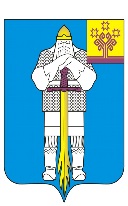 ЧУВАШСКАЯ РЕСПУБЛИКАБАТЫРЕВСКИЙ МУНИЦИПАЛЬНЫЙ ОКРУГАДМИНИСТРАЦИЯБАТЫРЕВСКОГО МУНИЦИПАЛЬНОГО ОКРУГАПОСТАНОВЛЕНИЕ«_14__» ___06___  2024г.   № _622_село Батырево